National Federation of the Blind of Pennsylvania Would Like to Thank Our Top Sponsor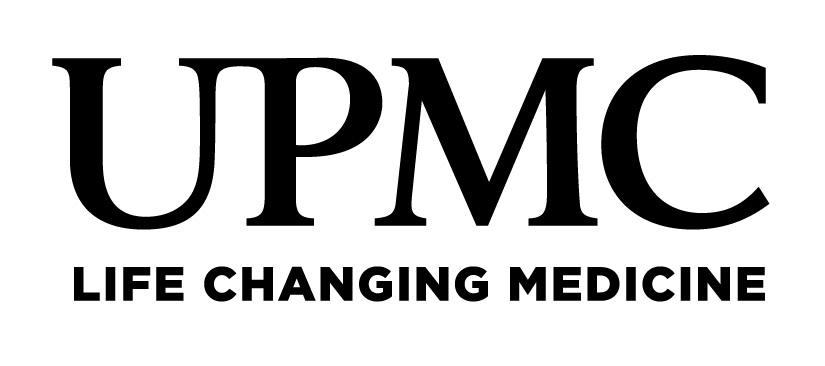 As well as ourDaily Living Skills SponsorsDemocracy LiveSky’s The Limit CommunicationsVanda PharmaceuticalsRed, White and Blue SponsorJohn Olson, 3D PhotoWorksExhibitors3S Tech and Talent LLC/Anaya FeatsAccessible Pharmacy Services for the BlindBlue Awning Yoga – A Division of Blind and Vision Rehabilitation Services of PittsburghBureau of Blindness and Visual Services – PittsburghDancing DotsDEF Stone SSP ServicesEnterprise Disability RecruitmentEye See You I Love UKen Quinn – Tactile Learning KitsKMC Essentials LLC – The Essential Kane KeeperNational Association of Blind VeteransNewslineOrCamSachets by AngieScentsiTechOWLUPMCVanda Pharmaceuticals – Non-24ViewPlus Technologies – Dan Gardner